Информационная карта наставникаСергиенко Инна Сергеевна (ФИО) Заместитель директора по УВР(должность)МБОУ ОСОШ №3(наименование образовательной организации)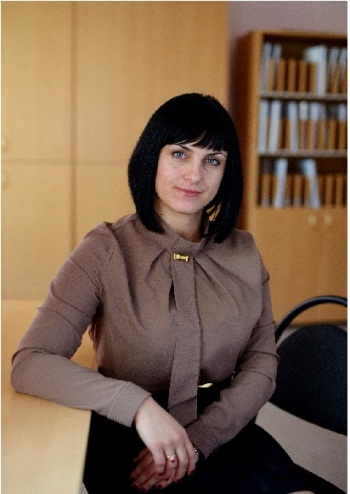 Информационная карта наставникаСергиенко Инна Сергеевна (ФИО) Заместитель директора по УВР(должность)МБОУ ОСОШ №3(наименование образовательной организации)1. Общие сведения1. Общие сведенияДата рождения (день, месяц, год) 02.02.19792. Работа2. РаботаОбщий трудовой и педагогический стаж (полных лет на момент заполнения анкеты)25/25Занимаемая должностьзаместитель директора по УВРКвалификационная категориявысшаяПочетные звания и награды (наименования и даты получения)3. Образование3. ОбразованиеНазвание и год окончания учреждения профессионального образования2002 г., Ростовский государственный педагогический университет, присуждена квалификация «Учитель изобразительного искусства и черчения» по специальности Специальность, квалификация по дипломуспециальность «Изобразительное искусство и черчение», квалификация «Учитель изобразительного искусства и черчения»Дополнительное профессиональное образование (профессиональная переподготовка)Частное образовательное учреждение дополнительного профессионального образования «Институт переподготовки и повышения квалификации» г. Новочеркасск по дополнительной профессиональной программе «Организация и управление учебной деятельностью в соответствии с обновленными ФГОС» 12.11.2022 № удостоверения 612418520177 рег.№ 68248 (72 ч.);Государственное бюджетное учреждение дополнительного профессионального образования Ростовской области «Ростовский институт повышения квалификации и профессиональной переподготовки работников образования» по программе дополнительного профессионального образования «Управление образованием», по проблеме «Правовые и организационные аспекты противодействия коррупции в управлении образовательной организации» 17.12.2021 № удостоверения 611201167026 рег. № 11048 (36 ч.);Частное образовательное учреждение дополнительного профессионального образования «Институт переподготовки и повышения квалификации» г. Новочеркасск по дополнительной профессиональной программе «Методика преподавания ИЗО в соответствии с ФГОС» 07.04.2022 № удостоверения 612416289717 рег.№ 64094 (108 ч.);Частное образовательное учреждение дополнительного профессионального образования «Институт переподготовки и повышения квалификации» г. Новочеркасск по дополнительной профессиональной программе «Методика преподавания черчения в соответствии с ФГОС ООО и СОО» 01.10.2023 № удостоверения 612420540244 рег.№ 74506 (36 ч.);Государственное бюджетное учреждение дополнительного профессионального образования Ростовской области «Ростовский институт повышения квалификации и переподготовки работников образования» по программе дополнительного профессионального образования «Управление образованием» по проблеме: «Нормативное правовое обеспечение государственной итоговой аттестации обучающихся образовательных учреждений в формате ЕГЭ» 05.03.2021 № удостоверения 611200914103 рег.№ 973 (72 ч.);Государственное бюджетное учреждение дополнительного профессионального образования Ростовской области «Ростовский институт повышения квалификации и переподготовки работников образования» по программе дополнительного профессионального образования «Управление образованием» по проблеме: «Нормативное правовое обеспечение государственной итоговой аттестации обучающихся образовательных учреждений в формате ОГЭ» 04.12.2020 № удостоверения 611200767434 рег.№ 12216 (72 ч.);Частное образовательное учреждение дополнительного профессионального образования «Институт переподготовки и повышения квалификации» г. Новочеркасск по дополнительной профессиональной программе «Оказание первой доврачебной помощи» 28.02.2021 № удостоверения 612413798578 рег.№ 52964 (18 ч.);Образовательная платформа «Университет безопасности РФ» ООО Медреспубликанский институт повышения квалификации и переподготовки кадров при Президиуме ФРО» по программе дополнительного профессионального образования «Планирование и реализация дополнительных мероприятий по усилению мер безопасности в образовательных организациях» 10.11.2021 № удостоверения 000000040867989 рег.№ 240540867989 (72 ч.);Государственное бюджетное учреждение дополнительного профессионального образования Ростовской области «Ростовский институт повышения квалификации и профессиональной переподготовки работников образования» по программе дополнительного профессионального образования «Цифровая образовательная среда», по проблеме «Цифровые образовательные ресурсы, онлайн-сервисы и платформы для организации дистанционного обучения» 11.11.2021 № удостоверения 611200922019 рег. № 7174(36 ч.)В настоящее время прохожу обучение4. Контакты4. КонтактыРабочий адрес с индексом347512 Ростовская обл., п. Орловский, ул. Коммунальная, 158Рабочий телефон 8-863-75-34-4-64Электронная почтаsergienko.inna2015@yandex.ruАдрес личного сайта в Интернетеhttps://infourok.ru/user/sergienko-inna-sergeevna5. Документы5. ДокументыДокумент, устанавливающий статус «наставник» (приказ)Приказ МБОУ ОСОШ № 3 № 542 от 14.11.2023 «О назначении наставников» 6. Профессиональные ценности в статусе «наставник»6. Профессиональные ценности в статусе «наставник»Миссия наставникаПоддержка специалиста,способствующая более эффективномураспределению личностных ресурсов,самоопределению и развитию впрофессиональном и культурном отношениях,формированию гражданской позиции.Цель моей деятельностиОказание помощи учителям в ихпрофессиональном становлении.Задачи:адаптация к новым условиям трудовойдеятельности;знакомство специалиста сдолжностью и обязанностями;сближение с коллективом;осуществление ролей «учитель», «классныйруководитель»;поиск подхода к классу, а такжеиндивидуального подхода к каждомуотдельному учащемуся;осознание необходимости самообразования;изучение опыта коллег своего учреждения;формирование собственной системы работы;внедрение в свою работу новыхобразовательных технологий;развитие умений общения с родителями;осознание необходимостисовершенствования своих знаний и умений;осознание необходимости педагогическогороста (участие в семинарах, обсуждениях,встречах; выступление с докладами напедагогических чтениях; взаимопосещениеуроков; участие в профессиональныхконкурсах педагогического мастерства;прохождение курсовой подготовки).В чем будет выражен результат моего взаимодействия с наставляемым успешная адаптация к новым условиямтрудовой деятельности;спокойное вхождение в новую должность;своевременное выполнение всехобязанностей;установление взаимопонимания спедагогическим коллективом;свободное вхождение в роль учителя иклассного руководителя;установление взаимопонимания с класснымколлективом;умение находить подход к каждомуотдельному учащемуся;установление взаимопонимания сродительским комитетом;формирование собственной системы работы;умение внедрять в свою работу новыепедагогические технологии и методы;осуществление первых шагов на пути кпедагогическому росту.